Ziyaretçi kartları her kullanımdan sonra dezenfekte edilecektir.Güvenlik  personeli için gerekli KKD’ler sağlanmıştır ve alkol bazlı el antiseptiği koyulmuştur.Ziyaretçiler için maske temini yapılarak girişi koyulmuştur. İhtiyacı olan öğrenci ve ziyaretçilere temin edilecektir.Ziyaretçilere okula girişte ateş ölçümü yapılacaktır. Ateşi 37,5 üstü çıkanlar kesinlikle okula alınmayacaktır. Sağlık kuruluşuna yönlendirilecektir.Ziyaretçiler, ziyaretçi bilgilendirme formunda yer alan konularda bilgilendirilecektir. Ziyaretçilerin okula girişinden önce bu formu imzalayacaktır.Kuruluşa her türlü kontrolsüz giriş engellenmiştir.Giriş kapılarında salgın hastalıklara karşı korunmak için  gerekli uyarı işaretlemeleri hazırlanarak asılmıştır.Öğrencilerin okula giriş çıkışı sırasında sosyal mesafe kuralına dikkat edilecektir.Ziyaretçiler okul içine mümkün mertebe sokulmayacaktır.Okul içine giren ziyaretçi Sosyal Mesafe kurallarına uygun hareket edecektir. Okul içinde herhangi bir yere teması olmayacaktır.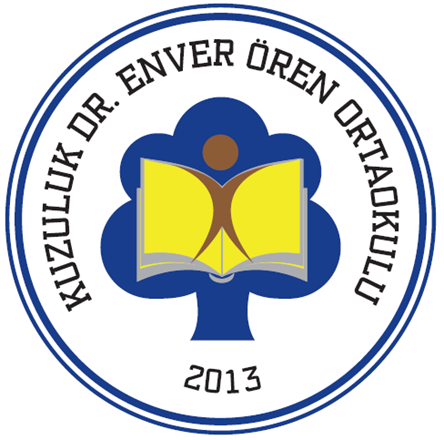 